Squirrels Homework – 08.10.2021Maths 1. The shapes below are having a race. Please write 1st, 2nd, 3rd, 4th, 5th in your homework books and draw which shape has come in each position: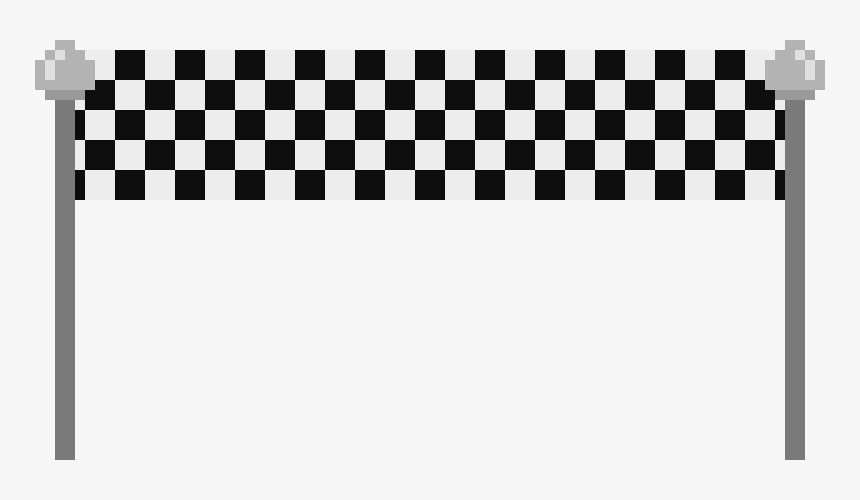 2. Please write the answers to the questions in your books using the pictures to help you: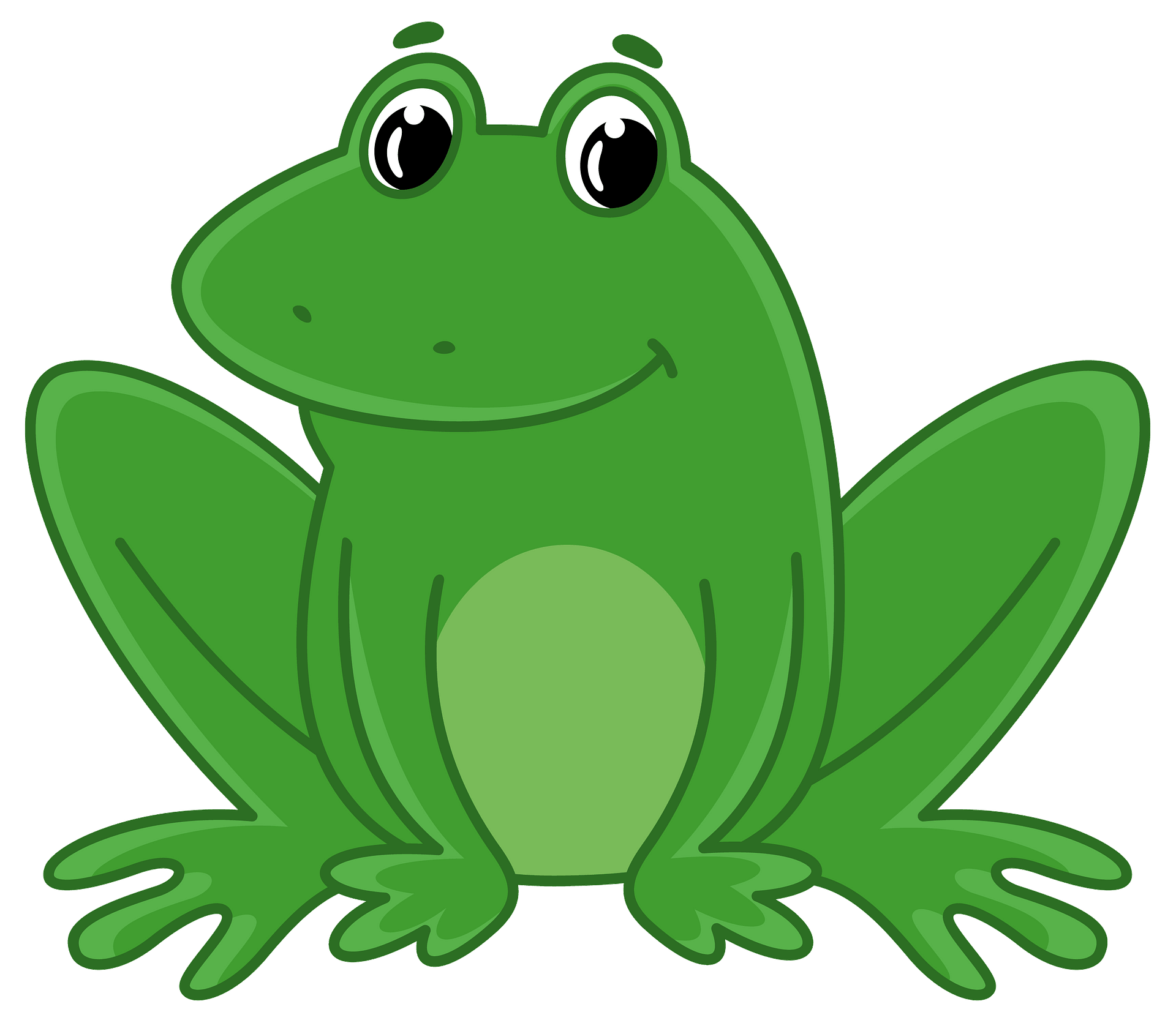 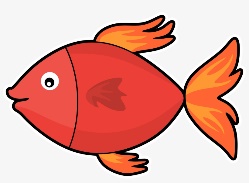 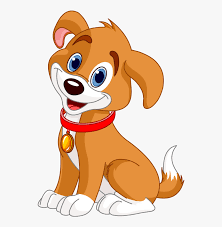 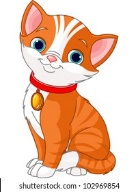 Which animal is first?Which animal is third?Which animal is last?3. Have a go at writing your numbers to 10 in your homework books using the number line below to help you. Then use the number line you have drawn to complete the questions:Can you circle one more than 6Can you circle one less than 10Can you circle the smallest number?4. Can you fill in the missing numbers?a)      1      2    ___      ___    5    6    7  ____b)   10    9    8   ____     _____    _____    4    3    2  _____